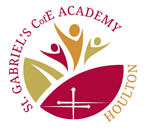 Pupil premium report – St Gabriel’s CofE AcademyPupil premium spending 2020/21Assessment InformationDue to coronavirus, 2019-20 End of Key Stage assessments were cancelled so there is no reportable data for this period. Data for the previous academic year (2018/19) is made up of a cohort of 2 pupils with an average time of 5 months spent on roll. As a newly opened school, it would be a misrepresentation to derive a correlation between outcomes for the KS2 disadvantaged pupils and the activities and decisions of the school in 2018-19.  Barriers to LearningPlanned expenditure for current academic year 2020/21Review of expenditure from previous academic year 2019/20summary informationsummary informationsummary informationsummary informationDate of most recent pupil premium review:3rd October 2020Date of next pupil premium review:3rd October 2021Total number of pupils:198Total pupil premium and LAC premium budget for 2020/21 academic year (Sep 20-Aug 21):£36,280Number of pupils eligible for pupil premium:27Amount of pupil premium received per child:£1,345strategy statementAt St Gabriel’s CofE Academy we aim to offer a high quality learning environment for all of our pupils, irrespective of background. We intend to use the Pupil Premium funding awarded to offer necessary extra support to students from lower-income backgrounds and address identified barriers to learning. We hope this will help pupils to overcome challenges and benefit from a rich educational experience.Our Overall Pupil Premium strategy involves addressing the following key priorities:High Teaching Quality: ensure all pupils have access to quality first teaching.Pupil Attendance: ensure pupils’ attendance and behavior is at a good level to support their progressPupil Wellbeing Support: ensure pupils have social, emotional and mental health support in their journey through schoolCurriculum Opportunities: ensure pupils have full access to a wide range of curriculum opportunitiesIndividual Support: Provide individual support for specific learning needsParental Engagement: Increase parental engagement with learning journey and home learningAddressing these key priorities will help to minimize barriers to learning and, in turn, contribute towards reducing attainment gaps. In line with our overall Pupil Premium Strategy, we have set Target Objectives for the 20/21 academic year as follows:end of Ks2 – 2018/19end of Ks2 – 2018/19end of Ks2 – 2018/19MeasureNumber of Pupils eligible for PPScoreMeeting expected standard at KS220%Achieving high standard at KS220%Reading2-8.18Writing2-4.5Maths2-6.24barriers to future attainmentbarriers to future attainmentAcademic barriers:Academic barriers:ATeacher expertise and quality (addressed by Priority 1 and 4)BPoor behaviour (addressed by Priority 3 and 5)CLearner resilience and self-esteem (addressed by Priority 3 and 5)ADDITIONAL BARRIERSADDITIONAL BARRIERSExternal barriers External barriers DLow attendance (addressed by Priority 2)ESpecial educational needs (addressed by Priority 3 and 5)FParental engagement (addressed by Priority 6)academic yearacademic yearacademic yearacademic yearacademic yearacademic yearObjective 1: Increased Focus on Learning (addresses Priority 1 High Teaching Quality and Priority 5 Individual Support)Objective 1: Increased Focus on Learning (addresses Priority 1 High Teaching Quality and Priority 5 Individual Support)Objective 1: Increased Focus on Learning (addresses Priority 1 High Teaching Quality and Priority 5 Individual Support)Objective 1: Increased Focus on Learning (addresses Priority 1 High Teaching Quality and Priority 5 Individual Support)Objective 1: Increased Focus on Learning (addresses Priority 1 High Teaching Quality and Priority 5 Individual Support)Objective 1: Increased Focus on Learning (addresses Priority 1 High Teaching Quality and Priority 5 Individual Support)ActionIntended outcomeWhat’s the evidence and rationale for this choice?How will you make sure it’s implemented well?When will you review this?Budgeted costTeaching Assistant Provision: Provide increased teaching assistant time for pupils in need of individual supportFor pupils to be clear about what they are learning and feel supported in the classroomMaking increased support available for disadvantaged pupils is intended to improve pupil focus on learning.Teaching assistant time will be reviewed regularly to ensure as many children as possible are supported.July 2021£4,960Flexible Learning Support: Utilise LA flexible learning support for pupil(s) with identified needsTo improve quality of learning for identified pupil(s).Ensuring tailored support is available to meet identified needs is intended to improve pupil focus on learning.Monitor pupil engagement and focus to ensure support is effective.July 2021£680Training Staff: fund 2 staff members to earn the Higher Level Teaching Assistant qualification.To improve teaching quality and support available.Investing in the development and training of staff is key to improve the quality of teaching and support available to pupils.Best use of teaching assistant time and support will be considered based on individual pupil need.July 2021£4,070Senior Leader support: SLT to work alongside teaching team.To raise expertise in teaching and learning.Knowledge sharing and collaboration intended to raise expertise within the teaching team.Seek feedback from teaching team.July 2021£nilTotal budgeted cost:Total budgeted cost:Total budgeted cost:Total budgeted cost:Total budgeted cost:£9,710Objective 2: Improved Quality of Curriculum (addresses Priority 4 Curriculum Opportunities)Objective 2: Improved Quality of Curriculum (addresses Priority 4 Curriculum Opportunities)Objective 2: Improved Quality of Curriculum (addresses Priority 4 Curriculum Opportunities)Objective 2: Improved Quality of Curriculum (addresses Priority 4 Curriculum Opportunities)Objective 2: Improved Quality of Curriculum (addresses Priority 4 Curriculum Opportunities)Objective 2: Improved Quality of Curriculum (addresses Priority 4 Curriculum Opportunities)ActionIntended outcomeWhat’s the evidence and rationale for this choice?How will you make sure it’s implemented well?When will you review this?Budgeted costOutdoor education provision: make available an outdoor education mentor to offer alternative curriculum provision.Improvement to the quality and variety of curriculum offered.Intended to increase curriculum participation and involvement of disadvantaged pupils.Monitor pupil engagement to ensure the provision is beneficial.July 2021£2,130Extra-curricular participation: ensure financial constraints do not impact participation in extra-curricular activities.Allow pupil premium children to participate in extra-curricular activities (trips, music lessons, hot lunches) free of charge.Intended to ensure there are no barriers to participation in extra-curricular activities.Ensure communication with families is clear and a range of activities are offered.July 2021£6,300Books: increase range of reading material available in the school library.Improved reading ability and engagement.Intended to improve engagement with reading and overall literary attainment.Monitor reading progression at KS1 and KS2.July 2021£1,110Objective 3: Improved Outcomes (links to all Priorities)Objective 3: Improved Outcomes (links to all Priorities)Objective 3: Improved Outcomes (links to all Priorities)Objective 3: Improved Outcomes (links to all Priorities)Objective 3: Improved Outcomes (links to all Priorities)Objective 3: Improved Outcomes (links to all Priorities)ActionIntended outcomeWhat’s the evidence and rationale for this choice?How will you make sure it’s implemented well?When will you review this?Budgeted costImproved outcomes are driven by other objectives 1,2,4,5,6Improved outcomes are driven by other objectives 1,2,4,5,6Improved outcomes are driven by other objectives 1,2,4,5,6Improved outcomes are driven by other objectives 1,2,4,5,6N/AN/ATotal budgeted cost:Total budgeted cost:Total budgeted cost:Total budgeted cost:Total budgeted cost:N/AObjective 4: SEND support (links to Priority 3 Wellbeing Support and Priority 5 Individual Support)Objective 4: SEND support (links to Priority 3 Wellbeing Support and Priority 5 Individual Support)Objective 4: SEND support (links to Priority 3 Wellbeing Support and Priority 5 Individual Support)Objective 4: SEND support (links to Priority 3 Wellbeing Support and Priority 5 Individual Support)Objective 4: SEND support (links to Priority 3 Wellbeing Support and Priority 5 Individual Support)Objective 4: SEND support (links to Priority 3 Wellbeing Support and Priority 5 Individual Support)ActionIntended outcomeWhat’s the evidence and rationale for this choice?How will you make sure it’s implemented well?When will you review this?Budgeted costTeaching Assistant Provision: Provide teaching assistant support for children with SEN.Increased engagement for children with SEN.Intended to increase support available for children with SEN.Monitor engagement and progression of SEN children.July 2021£4,960Learning Mentor: use of in-house learning mentor to support children with SEN.Increased engagement for children with SEN.Intended to increase support available for children with SEN.Monitor engagement and progression of SEN children.July 2021£4,980Total budgeted cost:Total budgeted cost:Total budgeted cost:Total budgeted cost:Total budgeted cost:£9,940Objective 5: Improve Attendance (links to Priority 2 Pupil Attendance)Objective 5: Improve Attendance (links to Priority 2 Pupil Attendance)Objective 5: Improve Attendance (links to Priority 2 Pupil Attendance)Objective 5: Improve Attendance (links to Priority 2 Pupil Attendance)Objective 5: Improve Attendance (links to Priority 2 Pupil Attendance)Objective 5: Improve Attendance (links to Priority 2 Pupil Attendance)ActionIntended outcomeWhat’s the evidence and rationale for this choice?How will you make sure it’s implemented well?When will you review this?Budgeted costTransport: Provide taxi transport for pupils with consistently low attendanceIncrease attendance for disadvantaged children.Intended to remove transport as a barrier to attendance for some families.Monitor attendance ratesJuly 2021£2,110Total budgeted cost:Total budgeted cost:Total budgeted cost:Total budgeted cost:Total budgeted cost:£2,110Objective 6: Communication with parents (links to Priority 6 Parental Engagement)Objective 6: Communication with parents (links to Priority 6 Parental Engagement)Objective 6: Communication with parents (links to Priority 6 Parental Engagement)Objective 6: Communication with parents (links to Priority 6 Parental Engagement)Objective 6: Communication with parents (links to Priority 6 Parental Engagement)Objective 6: Communication with parents (links to Priority 6 Parental Engagement)ActionIntended outcomeWhat’s the evidence and rationale for this choice?How will you make sure it’s implemented well?When will you review this?Budgeted costFamily Liaison: appoint a Family Liaison Officer to engage with families and encourage participation in pupil learning.To improve parental engagement.Intended to provide a better link between the school and the families of disadvantaged children, to improve engagement and attainment.Monitor pupil engagement.July 2021£4,980Remote Communication: invest in online  learning platform ensure there is good communication with families during the pandemic and engagement is consistently high.To ensure pupil attainment is not heavily impacted by remote learning.Use of remote learning platform enables 2 way communication between school and families.Monitor engagement with the platform and teachers to communicate regularly with families.July 2021£nil (Covid-catch up premium used to fund platform)Total budgeted cost:Total budgeted cost:Total budgeted cost:Total budgeted cost:Total budgeted cost:£4,980Total budgeted cost for all objectives:Total budgeted cost for all objectives:Total budgeted cost for all objectives:Total budgeted cost for all objectives:Total budgeted cost for all objectives:£36,280previous academic year 2019/20previous academic year 2019/20previous academic year 2019/20previous academic year 2019/20previous academic year 2019/20Total amount: £29,768Total amount: £29,768Total amount: £29,768Total amount: £29,768Total amount: £29,768Priority 1 - High Teaching QualityPriority 1 - High Teaching QualityPriority 1 - High Teaching QualityPriority 1 - High Teaching QualityPriority 1 - High Teaching QualityActionIntended outcomeImpactEvaluationCostStaff training: Training for staff to address pupil learning gaps and literacy skills. To increase expertise in the teaching team.Impact on reading and writing attainment could not be formally assessed in 2019/20 due to the cancellation of formal end of key stage assessments.   Increasing confidence, experience and expertise within the teaching team remains a priority for 2020/21 with further training and additions to the teaching support team planned.£505Priority 2 - Pupil AttendancePriority 2 - Pupil AttendancePriority 2 - Pupil AttendancePriority 2 - Pupil AttendancePriority 2 - Pupil AttendanceActionIntended outcomeImpactEvaluationCostTransport provision: Provide taxi transport for pupils with consistently low attendanceTo increase attendance for disadvantaged children.Successfully improved attendance rates.As a successful measure, we intend to continue this measure into 2020/21.£2,122Priority 3 - Pupil Wellbeing SupportPriority 3 - Pupil Wellbeing SupportPriority 3 - Pupil Wellbeing SupportPriority 3 - Pupil Wellbeing SupportPriority 3 - Pupil Wellbeing SupportActionIntended outcomeImpactEvaluationCostStaff Training: attend training course around Protective Behaviours to improve staff knowledge around behaviour management. To improve behaviour management techniques among the staffing team.Pupil behavior is good and monitoring shows low prevalence of high-level incidents. Protective behaviors to be embedded in PSHE curriculum. Further behavior training with support team in 20/21.  £600Priority 4 - Curriculum OpportunitiesPriority 4 - Curriculum OpportunitiesPriority 4 - Curriculum OpportunitiesPriority 4 - Curriculum OpportunitiesPriority 4 - Curriculum OpportunitiesActionIntended outcomeImpactEvaluationCostOutdoor Education Provision: set up an outdoor forest school provision.To increase engagement for disadvantaged children and offer new curriculum opportunities.Pupils demonstrate high levels of engagement with outdoor education. Requires more coherent structured curriculum to justify timetable position going forwards. £11,880Extra-curricular participation: ensure financial constraints do not impact participation in extra-curricular activities.Allow pupil premium children to participate in extra-curricular activities (trips, music lessons) free of charge.100% participation in trips and high proportion of PPG pupils taking advantage of music lessons.Ensured equality of opportunity and will continue to do so. £371Priority 5 - Individual SupportPriority 5 - Individual SupportPriority 5 - Individual SupportPriority 5 - Individual SupportPriority 5 - Individual SupportActionIntended outcomeImpactEvaluationCostLearning Mentor: appoint a Learning Mentor to provide wellbeing support to individual pupils as needed.To increase wellbeing support provision available for pupils.High-quality individual support has increased attendance, reduced episodes of emotional distress and helped ensure expected progress for individuals.  Valuable resource which has made a big difference to our provision. We would like to expand this role moving forwards.£7,150Priority 6 - Parental EngagementPriority 6 - Parental EngagementPriority 6 - Parental EngagementPriority 6 - Parental EngagementPriority 6 - Parental EngagementActionIntended outcomeImpactEvaluationCostFamily Liaison: appoint a Family Liaison Officer to engage with families and encourage participation in pupil learning.To improve parental engagement.Families with high levels of need have good support particularly those with SEND children. Some families remain hard to reach. Consider communication tools to aid engagement. £7,140